Урок 27
звонкие и глухие согласныеЗадачи: познакомить учащихся с понятием «звонкие и глухие согласные»; учить различать звонкие и глухие согласные; развивать слуховое и зрительное восприятие, внимание, память, навыки грамотного письма; воспитывать трудолюбие, аккуратность.Оборудование: правило; кассы букв; звуковые символы; предметные картинки.Ход урокаI. Организационный момент.II. Актуализация опорных знаний.Алфавит.– Что такое алфавит? Расскажите алфавит.– На какие две группы делятся все звуки?– Назовите гласные. При помощи чего они образуются? (При помощи голоса.)– А согласные? (При помощи шума – глухие, при помощи шума и голоса – звонкие согласные.)III. Изучение нового материала.1. Чтение слов с доски.ГОРА – КОРА 			СУП – ЗУБДРОВА – ТРАВА 		ЖИТЬ – ШИТЬБОЧКА – ПОЧКА 		ЖАР – ШАР2. Выделение первого звука каждого слова.3. Наблюдение над произношением выделенных звуков.На основе артикулирования звуков и их сопоставления учащиеся с помощью учителя устанавливают, что звуки [б], [в], [г], [д], [ж], [з] – звонкие, а звуки [п], [ф], [к], [т], [ш], [с] – глухие.пальчиковая гимнастика4. Минутка чистописания.На доске записаны буквы: А, И, Ж, Е, О.Учащиеся определяют «лишнюю» букву. (Буква «Ж».)Говорят, какую букву будут писать на минутке чистописания.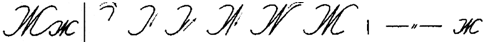 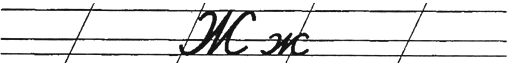 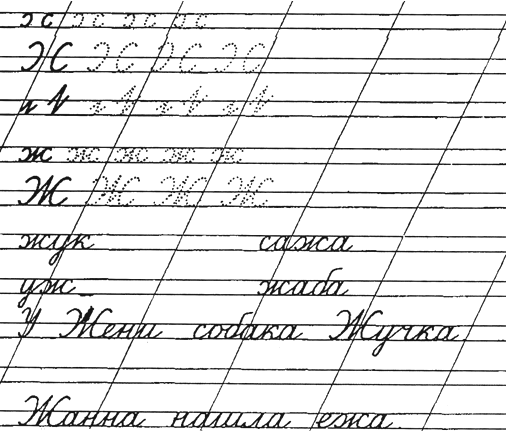 5. Выполнение задания.По подражанию дети повторяют вслед за учителем глухие и звонкие звуки.– Что мы ощущаем при произношении звонких звуков? («Горлышко» дрожит.) ФизкультминуткаIV. Закрепление.1. Чтение пар слов. ЖАР – ШАРГОЛ – КОЛДЕНЬ – ТЕНЬГОРКА – КОРКАБОЧКА – ПОЧКА– Чем различаются?– Изменяется ли смысл слова с заменой первой буквы?2. Выполнение задания.Рассмотреть картинку, назвать ее, проанализировать слово-название и составить его графическую схему. (На картинке – маки.)V. Итог урока.– Чем отличается звонкий согласный от глухого?Д/з правило стр.60Настрой на перемену.Урок 28
парные согласныеЗадачи: познакомить учащихся с парными согласными; дать установку на запоминание пар согласных; развивать слуховое и зрительное восприятие, навыки грамотного, каллиграфического письма; воспитывать положительное отношение к учебе.Оборудование: плакат с парными согласными; звуковой домик; звуковые символы; кассы букв; простые и цветные карандаши.Ход урокаI. Организационный момент.II. Проверка домашнего задания.Учитель  крепит  на  доске  картинки с изображением  звоночка  и  перечеркнутого звоночка. упр119 стр61Предлагает учащимся выписать слова в 2 столбика: под картинкой со звоночком – слова со звонкими согласными в начале слова; под картинкой с перечеркнутым звоночком – слова с глухими согласными в начале слова.пальчиковая гимнастика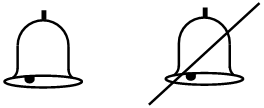 III. Минутка чистописания.Х – забавная игрушка,Деревянная вертушка.Деревянная вертушка –Ветру вольному подружка.			В. СтепановУчитель демонстрирует предметную картинку с изображением мельницы.– Какую букву напоминает мельница?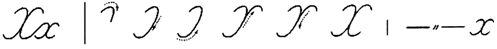 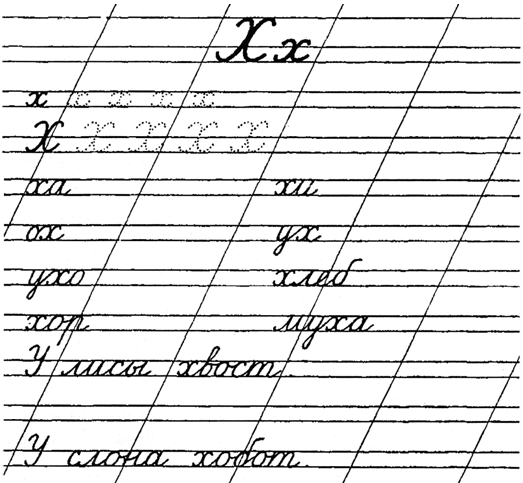 IV. Изучение нового материала.1. Работа с картинками.Учитель демонстрирует картинки, на которых изображены бочка, волк,  гусь,  дом,  жук,  заяц,  пила,  флаг,  кораблик,  трактор,  шар, собака.•  Рассматривание картинки.•  Называние того, что нарисовано.•  Выделение первого звука в слове.•  Повторение того, что знают об этом звуке.•  Нахождение, показ и чтение соответствующей буквы.2. Знакомство с парными согласными.По ходу выделения первого звука в словах, нахождения, чтения и показа детьми буквы учитель вывешивает на доску карточки-буквы.Б           В           Г           Д           Ж           ЗП          Ф           К           Т           Ш           С– Прочтите выставленные на доске буквы.– Прочтите буквы верхней строчки.– Согласные, при произнесении которых слышатся шум и голос, называются звонкими.ЗВОНКИЕ СОГЛАСНЫЕ– Прочтите буквы нижней строчки.– Согласные, при произнесении которых слышится только шум, называются глухими.ГЛУХИЕ СОГЛАСНЫЕ– Прочтите буквы первого столбика. Второго. Третьего. Четвертого. Пятого. Шестого.– Согласные Б – П произносятся одинаково, только Б – с голосом, а П – без голоса. Они образуют пару. Образуют пары и другие согласные. Всего таких пар – шесть. Согласные, которые образуют пару, называют парными согласными.ПАРНЫЕ СОГЛАСНЫЕ3. Работа в тетрадях. Запись букв парами. ФизкультминуткаV. Закрепление.Игра «Придумай слова со звуком…».Придумать как можно больше слов, в состав которых входил бы названный учителем звук. Победителями в игре могут считаться те игроки, которые:•  придумали больше слов с заданным звуком;•  придумали самые интересные слова с заданным звуком;•  придумали слова, в которых заданный звук встречается 2–3 раза.д/з упр 120 стр 61настрой на перемену